Text na krabičku FELIWAY Optimum Difuzér a náplňVeterinární přípravekSpokojená rodinaVíce kliduNapomáhá řešit všechny běžné příznaky stresu u koček:●	škrábání,●	změny v domácnosti,●	obavy,●	značkování močí,●	napětí a konflikty30 DNÍ48 mlSnadné použitíZapojte difuzér v místnosti, kde kočky tráví nejvíce času.Pro dosažení optimálních výsledků nechte difuzér zapojený nepřetržitě a používejte jej nejméně 30 dní.Bezpečné ●	Při použití doporučeným způsobem.●	Při použití v kombinaci s jakýmikoli léky nebo terapiemi.●	Během všech životních stadií, od koťat až po starší kočky.FELIWAY Optimum NENÍ lék způsobující útlum ani lék ke zklidnění.FELIWAY Optimum je určen výhradně pro kočky. Tento feromon dokážou vnímat pouze kočky. Neúčinkuje na psy, ani na lidi.FELIWAY Optimum u koček zmírňuje více příznaků stresu ve více situacích a zklidňuje kočky lépe než kdykoliv předtím.Kočky přirozeně produkují feromony, z nichž některé působí jako neviditelné zklidňující signály. FELIWAY Optimum obsahuje nejpokročilejší komplex kočičích feromonů, který vyvinuli členové výzkumného týmu FELIWAY. Nový komplex feromonů je zdrojem zklidňujících signálů, díky nimž se kočky cítí v domácím prostředí dobře. Tyto signály kočkám dodávají pocit jistoty a bezpečí a podporují harmonické vztahy mezi více kočkami v domácnosti.FELIWAY Optimum naplno využívá potenciál kočičích feromonů pro zajištění maximálního účinku.Komplex analogů kočičích feromonů (FPhC)	2 %Isoparafinický uhlovodík q.s.			48 mlJedna lahvička o objemu 48 ml vydrží až 30 dní a pokryje interiér o ploše až 70 m2.Vyhřívaný FELIWAY Optimum difuzér s náplní vydrží až 30 dní a nepřetržitě uvolňuje feromony na ploše do 70 m2.Zapojujte pouze do standardních elektrických zásuvek s napětím 220 V.Nikdy nepoužívejte s prodlužovacími kabely, adaptéry nebo měniči napětí.FELIWAY Optimum náplň používejte POUZE do originálního FELIWAY Optimum difuzéru. Difuzér vyměňujte každých 6 měsíců.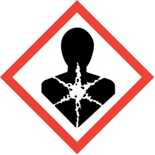 NEBEZPEČÍObsahuje: uhlovodíky C14-C19, izoalkany, cyklické sloučeniny, <2 % aromatických látek.Při požití a vniknutí do dýchacích cest může způsobit smrt.UCHOVÁVEJTE MIMO DOHLED A DOSAH DĚTÍ. Nebezpečí je spojeno s vniknutím kapaliny do dýchacích cest po požití a neúmyslném polknutí.V případě potřeby lékařské pomoci mějte po ruce obal nebo etiketu přípravku.Před použitím si přečtěte příbalovou informaci.PŘI POŽITÍ: okamžitě volejte do TOXIKOLOGICKÉHO INFORMAČNÍHO STŘEDISKA nebo lékaři. NEVYVOLÁVEJTE zvracení.Obsah a obal zlikvidujte na sběrném místě nebezpečného odpadu v souladu s místními právními předpisy. Elektroodpad nesmí být likvidován společně se směsným odpadem.Držitel rozhodnutí o schválení a distributor:CEVA ANIMAL HEALTH SLOVAKIA, s.r.o.Prievozská 5434/6A821 09 Bratislava – mestská časť RužinovSlovenská republikaČ. schválení: 161-24/Cwww.feliway.com